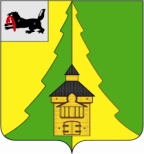 Российская ФедерацияИркутская областьНижнеилимский муниципальный районАДМИНИСТРАЦИЯПОСТАНОВЛЕНИЕОт «24» октября 2022г.  № 908 г. Железногорск-Илимский«О поощрении Благодарственным письмом мэра Нижнеилимского муниципального района»Рассмотрев материалы, начальником Департамента по управлению муниципальным имуществом администрации Нижнеилимского муниципального района, в соответствии с Постановлением мэра Нижнеилимского муниципального района № 1169 от 27.12.2016г. «Об утверждении Положения о Благодарственном письме мэра Нижнеилимского муниципального района», администрация Нижнеилимского  муниципального  района	ПОСТАНОВЛЯЕТ:1. Поощрить Благодарственным письмом  мэра  Нижнеилимского муниципального района "За  многолетний, добросовестный труд, высокий профессионализм, активную жизненную позицию и в связи с юбилеем»:Ихно Татьяну Николаевну – ведущего экономиста в сфере закупок Департамента по управлению муниципальным имуществом администрации Нижнеилимского муниципального района.2. Данное постановление подлежит официальному опубликованию в периодическом издании "Вестник Думы и администрации Нижнеилимского муниципального района" и размещению на официальном сайте муниципального образования «Нижнеилимский район».3. Контроль   за  исполнением  настоящего  постановления  возложить на заместителя мэра района по социальной политике Т.К. Пирогову.И.о. мэра   района	                                              Е.В. ЧудиновРассылка: дело-2; АХО; ДУМИ.А.И. Татаурова30691